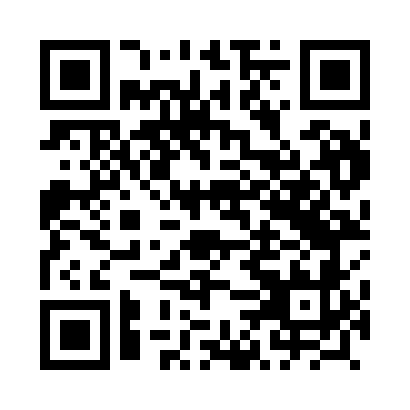 Prayer times for Noskow, PolandMon 1 Apr 2024 - Tue 30 Apr 2024High Latitude Method: Angle Based RulePrayer Calculation Method: Muslim World LeagueAsar Calculation Method: HanafiPrayer times provided by https://www.salahtimes.comDateDayFajrSunriseDhuhrAsrMaghribIsha1Mon4:246:2512:545:217:259:182Tue4:226:2212:545:227:269:203Wed4:196:2012:545:247:289:224Thu4:166:1812:535:257:309:245Fri4:136:1512:535:267:329:276Sat4:106:1312:535:277:339:297Sun4:076:1112:525:287:359:318Mon4:046:0912:525:307:379:349Tue4:016:0612:525:317:389:3610Wed3:586:0412:525:327:409:3811Thu3:556:0212:515:337:429:4112Fri3:526:0012:515:347:449:4313Sat3:485:5712:515:357:459:4614Sun3:455:5512:515:377:479:4815Mon3:425:5312:505:387:499:5116Tue3:395:5112:505:397:509:5417Wed3:365:4912:505:407:529:5618Thu3:325:4712:505:417:549:5919Fri3:295:4412:495:427:5510:0220Sat3:265:4212:495:437:5710:0421Sun3:235:4012:495:457:5910:0722Mon3:195:3812:495:468:0110:1023Tue3:165:3612:495:478:0210:1324Wed3:125:3412:485:488:0410:1625Thu3:095:3212:485:498:0610:1926Fri3:055:3012:485:508:0710:2227Sat3:025:2812:485:518:0910:2528Sun2:585:2612:485:528:1110:2829Mon2:555:2412:485:538:1210:3130Tue2:515:2212:485:548:1410:34